Division of Policing Call for Award NominationsAward Descriptions, Requirements, and Review Process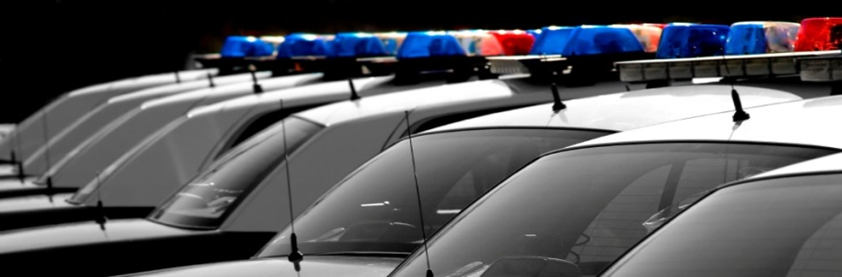 OverviewSince its inception, the Division of Policing (DOP) has bestowed up to five awards to its members annually: Lifetime Achievement, Early Career, Outstanding Book, and Outstanding Law Enforcement Practitioner. Based on feedback from the broader membership, the executive board, in conjunction with the awards committee, sought to bring a greater degree of transparency to the process by which award winners were selected. The following is an attempt to bring clarity to each award’s purpose, the specific requirements for award nominations, and how each nominee will be judged. Lifetime Achievement AwardThe DOP Lifetime Achievement Award is bestowed to a scholar to recognize their lifetime scholarly achievement in the field of policing. The award is not given for any single research project or study, but rather for a body of research developed over one’s career. To be bestowed the award the applicant’s nomination package should demonstrate a lifetime commitment to high quality scholarly activity and the production of outstanding work that has had a demonstrable impact on the field of policing. The following are the specific requirements for the award and criteria for how nominees will be selected.Award CriteriaThe nominee should have a record of scholarly activity to include peer-reviewed journal articles, books, final reports and executive summaries, and/or a record of grant/research project activity that has resulted in the generation of knowledge that has influenced the field of policing in meaningful ways. The nominee should have a record of working with the practitioner community, and must be able to demonstrate their influence on the field of law enforcement not just via scholarly output, but also via tangible influence on police policy and practiceThe application should demonstrate the nominees record of mentoring younger scholars who have gone on to become influential in the field of policingAlthough nominees need not have a record that includes all of the above, the awards committee will consider the breadth of the nominee’s achievements against other nominees Members may not self-nominate Application RequirementsApplications should be emailed to the chair of the Awards committee <insert name and email> by <insert date>. Late applications will not be accepted. All nominees’ applications must include the following materials in order to be considered:A current curriculum vitae A nomination letter addressing each of the award criteria noted above. Where appropriate, numeric tallies for each of the above criteria should be provided.Early Career AwardThe DOP Early Career Award recognizes outstanding scholarly contributions to the field of policing by someone who has received his or her Ph.D. degree within the last five years. The outstanding contributions to the field of policing may consist of a single outstanding book or work, a series of theoretical or research contributions, or the recipient’s accumulated scholarly contributions during the early years of their careers. The following are the specific requirements for the award and criteria for how nominees will be selected.Award CriteriaThe nominee must have completed a Ph.D. within the past five yearsThe application should demonstrate their outstanding scholarly contributions by noting relevant publications, grant awards, research reports, books, research projects, or other scholarly outputsThe application should demonstrate relevant membership and contributions to professional organizations, committees, and/or practitioner organizationsAlthough nominees need not have a record that includes all of the above, the awards committee will consider the breadth of the nominee’s scholarly output against other nomineesMembers may not self-nominate Application RequirementsApplications should be emailed to the chair of the Awards committee <insert name and email> by <insert date>. Late applications will not be accepted. All nominees’ applications must include the following materials in order to be considered:A current curriculum vitae A nomination letter addressing each of the award criteria noted above. Where appropriate, numeric tallies for each of the above criteria should be providedOne or two publications reflecting the nominee’s work Distinguished Scholar AwardThe Distinguished Scholar Award recognizes an established academic/researcher who has held a Ph.D. degree for at least ten years and is in the middle of their career. The outstanding contributions to the field of policing may consist of a single outstanding work, a series of theoretical or research contributions or the recipient’s accumulated scholarly contributions. Award Criteria The nominee must have held a Ph.D. for at least 10 yearsThe application should demonstrate that the single work has made significant contributions to the field of policing if they are being nominated for a single outstanding workThe application should demonstrate that the nominee’s theoretical and research contributions have made significant contributions to the field of policing if they are being nominated for a series of theoretical or research contributionsThe application should demonstrate outstanding scholarly contributions by noting relevant publications, grant awards, research reports, books, research projects, or other scholarly outputs if they are being nominated for their accumulated scholarly contributionsMembers may not self-nominate Application RequirementsApplications should be emailed to the chair of the Awards committee <insert name and email> by <insert date>. Late applications will not be accepted. All nominees’ applications must include the following materials in order to be considered:A current curriculum vitae An indication of whether the scholar is being nominated for a single outstanding book or work, a series of theoretical or research contributions, or the nominees accumulated scholarly contributions A nomination letter addressing each of the award criteria noted above One or two publications reflecting the nominee’s work Outstanding Book in Policing AwardThe Outstanding Book in Policing Award recognizes a monograph (not a textbook, anthology, or edited volume) published in the three calendar years preceding the year in which the award is made. The award honors a text that deserves recognition due to its significant empirical, theoretical, or policy-relevant contributions to the field.Award CriteriaThe nomination must relate to a monograph and not a textbook, anthology or edited volumeThe award must have been published within three calendar years of the year the award is being made (e.g. for the 2017 Award, the book must have been published in 2014 or later)The book must have been published by an academic press or trade publisherThe nomination letter must make clear why the book deserves recognition by outlining the contributions that it has made to the field of policing, the specific areas to which it contributes, and its status relative to other works in policingNominations may not come from a publisherMembers may not self-nominateApplication RequirementsApplications should be emailed to the chair of the Awards committee <insert name and email> by <insert date>. Late applications will not be accepted. All nominees’ applications must include the following materials in order to be considered:A current curriculum vitaeA nomination letter addressing each of the award criteria noted above and the books name and publisherStudent Paper AwardThe Student Paper Award is given for a single outstanding paper on the topic of policing that was published by a student enrolled in a recognized Ph.D. program. It is not required that the paper be published in an academic journal. Papers under review or those that have not yet submitted may be nominated. Award CriteriaThe nominee must be enrolled in a recognized Ph.D. program at the time of submission If the paper has been published, it must not have been published greater than a year prior to the time of the awardCo-authored papers may be submitted, yet the nominee must be the first author and must have made significant contributions to the paperThe nomination letter must demonstrate why the paper is deserving of the award, and the work’s outstanding contribution to the field of policingMembers may not self-nominateIf the paper has multiple authors, co-authors may nominate the lead authorApplication RequirementsApplications should be emailed to the chair of the Awards committee <insert name and email> by <insert date>. Late applications will not be accepted. All nominees’ applications must include the following materials in order to be considered:A current curriculum vitae A nomination letter addressing each of the award criteria noted above. The letter should note whether the paper has been published, whether it is under review, or whether it is not yet submitted If the paper is co-authored, the nomination letter must discuss each author’s contribution to the workA copy of the paperAward Selection ProcessAward decisions will be made by the Awards Committee. Upon the closing date for the call for nominations, the chair of the awards committee will compile the applications and transmit all of the completed applications to the rest of the awards committee. Committee members will submit their top three selections in rank order (3=highest, 1=lowest) for each award category. The three candidates with the highest scores will be considered the top three nominees. After the top three nominees for each award category are established, the awards committee will convene to discuss the merits and qualifications of the nominees. Upon complete of the discussion, the top two nominees will be advanced to a second round of voting. Committee members will then be asked to select their top candidate within each category, and the candidate with the greatest number of votes will become the award winner within their category. In the event of a tie, the awards committee chair will act as the tie-breaker.Additional Award GuidelinesConsideration of additional candidate who have not been nominatedThe awards committee will only consider additional candidates who have not been nominated in rare circumstances, such as when there are no nominations in a category or if no one is considered qualified among those who are nominated. It is also at the discretion of the awards committee whether no award will be bestowed in a given year.  The group of police researchers is small, and it is therefore considered the role of the committee members to actively recruit in this area in order to enhance the selection pool if necessary.Avoiding Conflicts of InterestIf an awards committee member is nominated for an award, they must abstain from voting in their own award category. However, they can remain on the committee to vote for other award categories. It will be considered a conflict of interest for a committee member to be involved in award nominations for candidates. Involvement is defined as having submitted or signed a nomination letter for a nominee. If a committee member has such a conflict, they must abstain from voting and participating in award decisions within the category that they have that conflict. Committee members will further abstain from voting in a category when they are unable to remain objective toward a particular candidate within that category. Any committee member who will personally gain from the result of a committee decision will be considered to have a conflict of interest. 